Council On Practice Advancement-Occupational CommitteeThis resource has been created by NATA committee members for the purposes of assisting the general membership-at-large. While we have attempted to provide a resource that is both accurate and reflective of the information available at the time of creation, NATA makes no express or implied representation or warranty as to the information contained herein. NATA and the respective authors shall not be liable nor responsible to any person or entity with respect to any loss or damage arising from its use. Athletic trainers should consult and act consistent with all applicable laws, including local and state practice acts, and other rules and policies.Occupational athletic trainers (ATs) can serve in many different positions and as an advocate within health care. ATs can:Assist in the screening of COVID-19 Symptoms.Perform questionnaires to determine potential interaction by employees with possible COVID-19 infected interaction. Perform temperature or blood pressure evaluations. Assist in developing and instituting hand wash parameters.This can include marketing materials or the administration of policies and principles. Assist in developing and instituting an appropriate face mask application.  This can include marketing materials or the administration of policies and principles. Assist in telemedicine with monitoring of employee’s symptoms.Use telemedicine, as your state practice act allows, to collect information on the progress of employees in physical therapy progress. The information can better inform the industry on the return to work potential of all employees outside of the COVID-19 influence.Assist the occupational nurse in other forms of screening designed for the prevention of COVID-19. Assist in the supervision of safety rounds or compliance rounds for the company. An AT is a health care professional. ATs demonstrate the skillset to assist in the prevention, treatment, recognition, evaluation, and rehabilitation of all employees within an occupational setting. The resourcefulness of an AT is never limited, and when encouraged to accomplish great feats, AT(s) can.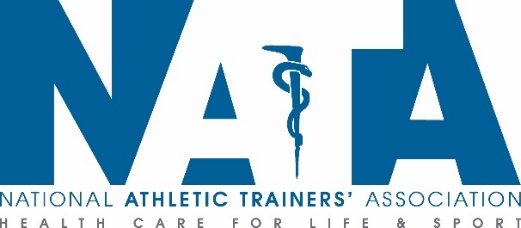 